附件4请自行下载安装钉钉APP后扫码进入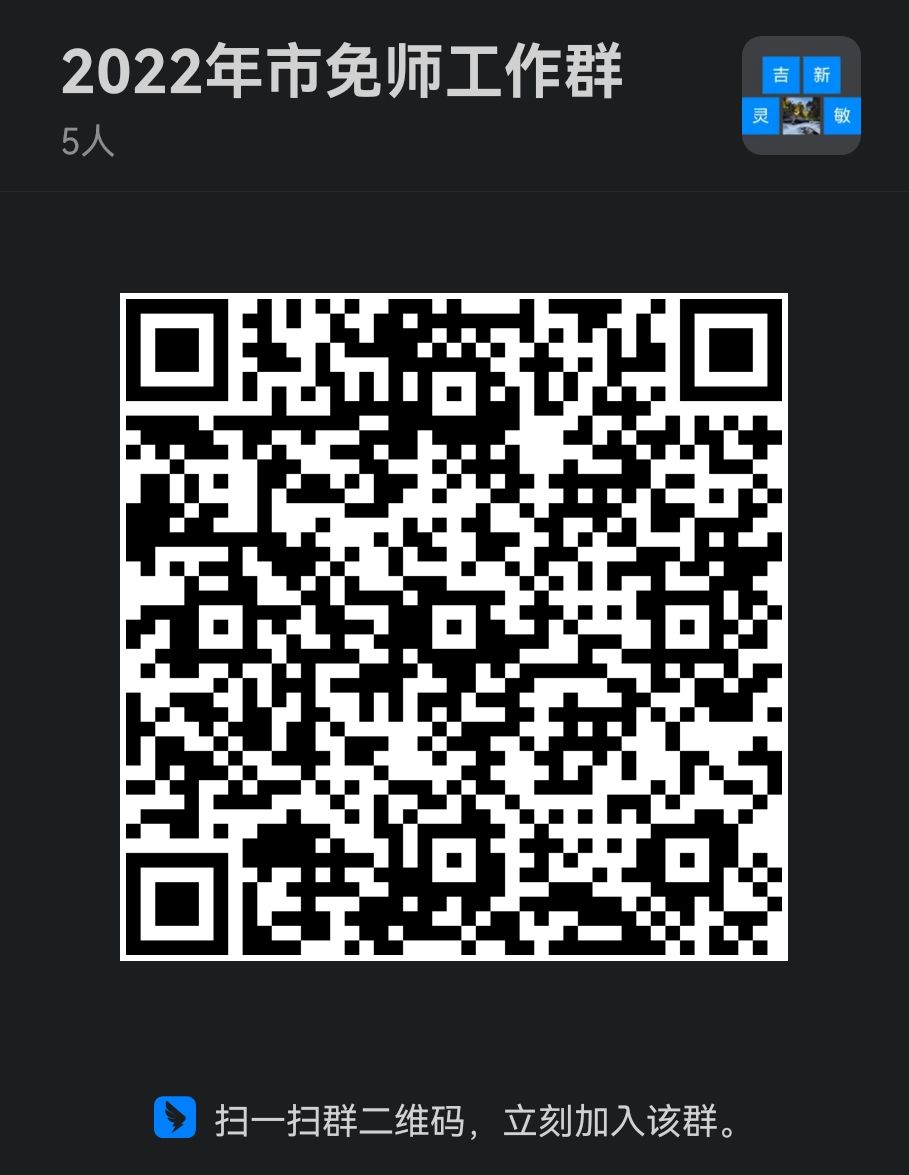 